https://www.healthypeople.gov/2020/topics-objectives/topic/lesbian-gay-bisexual-and-transgender-healthThe Lancet: Serving transgender people: clinical care considerations and service delivery models in transgender healthProf Dr Kevan Wylie, MDCorrespondence information about the author Prof Dr Kevan WylieEmail the author Prof Dr Kevan Wylie, Gail Knudson, MD, Sharful Islam Khan, PhD, Mireille Bonierbale, MD, Suporn Watanyusakul, MD, Stefan Baral, MD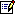 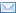 Coleman, E, Bockting, M, Botzer, P et al. Standards of care for the health of transsexual, transgender, and gender-nonconforming people, version 7. Int J Transgender. 2012; 13: 165–232Crossref | Scopus (499)Connell, RW. Gender. Polity, UK; 2002Wirth, JH and Bodenhausen, GV. The role of gender in mental-illness stigma: a national experiment. Psychol Sci. 2009; 20: 169–173Crossref | PubMed | Scopus (42)Khan, SI, Hussain, MI, Parveen, S et al. Living on the extreme margin: social exclusion of the transgender population (hijra) in Bangladesh. J Health Popul Nutr. 2009; 27: 441–451Crossref | PubMedHines, S. Transforming gender: transgender practices of identity, intimacy and care. The Policy Press, University of Bristol, Bristol; 2007Rice, ME and Harris, GT. Is androgen deprivation therapy effective in the treatment of sex offenders?. Psychol Public Policy Law. 2011; 17: 315–332Crossref | Scopus (13)Sam, H. Transgender representations. Singapore, National University of Singapore; 2010Chokrungvaranont, P, Selvaggi, G, Jindarak, S et al. The development of sex reassignment surgery in Thailand: a social perspective. Scientific World J. 2014; 2014: 182981Crossref | Scopus (7)Doussantousse, S, Sakounnavong, B, and Patterson, I. An expanding sexual economy along National Route 3 in Luang Namtha Province, Lao PDR. Cult Health Sex. 2011; 13: S279–S291Crossref | PubMed | Scopus (5)Pew Research Center. The global divide on homosexuality. Greater acceptance in more secular and affluent countries.http://www.pewglobal.org/files/2013/06/Pew-Global-Attitudes-Homosexuality-Report-FINAL-JUNE-4-2013.pdfDate: 2013((accessed May 22, 2016).)Melayu, B. World Report 2015. Human Rights Watch, Malaysia; 2015Offord, B and Cantrell, L. Homosexual rights as human rights in Indonesia and Australia. J Homosex. 2001; 40: 233–252Crossref | PubMed | Scopus (7)Laurent, E. Sexuality and human rights: an Asian perspective. J Homosex. 2005; 48: 163–225Crossref | PubMed | Scopus (26)Nandi J. Germany got it right by offering a third gender option on birth certificates. Guardian(London), 2013.Karim, M. Hijras now a separate gender. Dhaka Tribune (Dhaka). 2013;Mahapatra, D. Supreme court recognizes transgenders as ‘third gender’. Times of India (New Delhi). 2014;Chin, J. Nepal issues its first third-gender passport to recognize LGBT citizens. Huffington Post Canada. 2015;Vidal-Ortiz, S. Transgender and Transsexual Studies: Sociology's Influence and Future Steps. Soc Compass. 2008; 2: 433–450CrossrefGuadamuz, TE, Wimonsate, W, Varangrat, A et al. HIV prevalence, risk behavior, hormone use and surgical history among transgender persons in Thailand. AIDS Behav. 2011; 15: 650–658Crossref | PubMed | Scopus (39)Winter, S and Doussantousse, S. Transpeople, hormones, and health risks in southeast Asia: a Lao Study. Int J Sex Health. 2009; 21: 35–48Crossref | Scopus (11)Master, V and Santucci, R. An American hijra: a report of a case of genital self-mutilation to become India's “third sex”. Urology. 2003; 62: 1121Summary | Full Text | Full Text PDF | PubMedNanda, S. Neither man nor woman. Wadsmorth Publishing, Belmont; 1990Nanda, S. The hijras of India: cultural and individual dimensions of an institutionalized third gender role. J Homosex. 1985; 11: 35–54Crossref | PubMed | Scopus (43)Shreshtha, S. Exploring the consequences of castration in thelife of hijra in Bangladesh. BRAC University, Dhaka; 2011Khan, SI, Hussain, MI, Gourab, G, Parveen, S, Bhuiyan, MI, and Sikder, J. Not to stigmatize but to humanize sexual lives of the transgender (hijra) in Bangladesh: condom chat in the AIDS era. J LGBT Health Res. 2008; 4: 127–141Crossref | PubMed | Scopus (8)Brett, MA, Roberts, LF, Johnson, TW, and Wassersug, RJ. Eunuchs in contemporary society: expectations, consequences, and adjustments to castration (part II). J Sex Med. 2007; 4: 946–955Summary | Full Text | Full Text PDF | PubMed | Scopus (40)Masumori, N. Status of sex reassignment surgery for gender identity disorder in Japan. Int J Urol. 2012; 19: 402–414Crossref | PubMed | Scopus (12)Wassersug, RJ and Johnson, TW. Modern-day eunuchs: motivations for and consequences of contemporary castration. Perspect Biol Med. 2007; 50: 544–556Crossref | PubMedMonro, S. Transmuting gender binaries: the theoretical challenge. Sociol Res Online. 2007; 12DOI: http://dx.doi.org/10.5153/sro.1514CrossrefReisner, SL, Bradford, J, Hopwood, R et al. Comprehensive transgender healthcare: the gender affirming clinical and public health model of fenway health. J Urban Health. 2015; 92: 584–592Crossref | PubMed | Scopus (15)Hembree, WC, Cohen-Kettenis, P, Delemarre-van de Waal, HA et al. Endocrine treatment of transsexual persons: an Endocrine Society clinical practice guideline. J Clin Endocrinol Metab. 2009;94: 3132–3154Crossref | PubMed | Scopus (390)Wylie, KR, Fung, R Jr, Boshierd, C, and Rotchell, M. Recommendations of endocrine treatment for patients with gender dysphoria. Sex Relatsh Ther. 2009; 24: 175–187Crossref | Scopus (6)Gooren, LJ. Clinical practice. Care of transsexual persons. N Engl J Med. 2011; 364: 1251–1257Crossref | PubMed | Scopus (98)Safer, J and Weinland, J. Hormone therapy in transgender adults is safe with provider supervision: a review of hormone therapy sequelae for transgender individuals. J Clin Transl Endocrinol. 2015; 2: 55–60Summary | Full Text | Full Text PDF | PubMed | Scopus (21)Asscheman, H, Giltay, EJ, Megens, JA, de Ronde1, W, van Trotsenburg, MA, and Gooren, LG. A long-term follow-up study of mortality in transsexuals receiving treatment with cross-sex hormones.Eur J Endocrinol. 2011; 164: 635–642Crossref | PubMed | Scopus (150)Panel on Antiretroviral Guidelines for Adults and Adolescents. Guidelines for the use of antiretroviral agents in HIV-1-infected adults and adolescents. Department of Health and Human Services.http://www.aidsinfo.nih.gov/ContentFiles/AdultandAdolescentGL.pdf((accessed May 23, 2016).)Byne, W, Bradley, SJ, Coleman, E et al. Treatment of gender identity disorder. Am J Psychiatry. 2012; 169: 875–876Crossref | PubMed | Scopus (4)Dhejne, C, Lichtenstein, P, Boman, M, Johansson, AL, Långström, N, and Landén, M. Long-term follow-up of transsexual persons undergoing sex reassignment surgery: cohort study in Sweden.PLoS One. 2011; 6: e16885Crossref | PubMed | Scopus (103)Wallien, MSC and Cohen-Kettenis, PT. Psychosexual outcome of gender-dysphoric children. J Am Acad Child Adolesc Psychiatry. 2008; 47: 1413–1423Summary | Full Text | Full Text PDF | PubMed | Scopus (191)Drummond, KD, Bradley, SJ, Peterson-Badali, M, and Zucker, KJ. A follow-up study of girls with gender identity disorder. Dev Psychol. 2008; 44: 34–45Crossref | PubMed | Scopus (140)Steensma, TD, McGuire, JK, Kreukels, BP, Beekman, AJ, and Cohen-Kettenis, PT. Factors associated with desistence and persistence of childhood gender dysphoria: a quantitative follow-up study. J Am Acad Child Adolesc Psychiatry. 2013; 52: 582–590Summary | Full Text | Full Text PDF | PubMed | Scopus (73)de Vries, ALC, McGuire, JK, Steensma, TD, Wagenaar, EC, Doreleijers, TA, and Cohen-Kettenis, PT.Young adult psychological outcome after puberty suppression and gender reassignment. Pediatrics. 2014; 134: 696–704Crossref | PubMed | Scopus (82)de Vries, ALC, Steensma, TD, Doreleijers, TA, and Cohen-Kettenis, PT. Puberty suppression in adolescents with gender identity disorder: a prospective follow-up study. J Sex Med. 2011; 8: 2276–2283Summary | Full Text | Full Text PDF | PubMed | Scopus (106)Cohen-Kettenis, PT, Delemarre-van de Waal, HA, and Gooren, LJG. The treatment of adolescent transsexuals: changing insights. J Sex Med. 2008; 5: 1892–1897Summary | Full Text | Full Text PDF | PubMed | Scopus (100)de Vries, AL, Doreleijers, TA, and Cohen-Kettenis, PT. Disorders of sex development and gender identity outcome in adolescence and adulthood: understanding gender identity development and its clinical implications. Pediatr Endocrinol Rev. 2007; 4: 343–351PubMedDahl, M, Feldman, JL, Goldberg, J, Jaberi, A, and Vancouver Coastal Health. Endocrine therapy for transgender adults in British Columbia: suggested guidelines. Vancouver Coastal Health,Vancouver; 2015Hembree, WC, Cohen-Kettenis, P, Delemarre-van de Waal, HA et al. Endocrine treatment of transsexual persons: an Endocrine Society clinical practice guideline. J Clin Endocrinol Metabol. 2009; 94: 3132–3154Crossref | PubMed | Scopus (445)Wylie, K, Barrett, J, Besser, M et al. Good practice guidelines for the assessment and treatment of adults with gender dysphoria. Sex Relatsh Ther. 2014; 29: 154–214Crossref | Scopus (28)Bockting, WO. Psychotherapy and the real-life experience: from gender dichotomy to gender diversity. Sexologies. 2008; 17: 211–224Crossref | Scopus (69)Hedjazi, A, Zarenezhad, M, Hoseinzadeh, A, Hassanzadeh, R, and Hosseini, SM. Socio-demographic characteristics of transsexuals referred to the forensic medicine center in southwest of Iran. N Am J Med Sci. 2013; 5: 224–227Crossref | PubMed | Scopus (4)à Campo, J, Nijman, H, Merckelbach, H, and Evers, C. Psychiatric comorbidity of gender identity disorders: a survey among Dutch psychiatrists. Am J Psychiatry. 2003; 160: 1332–1336Crossref | PubMed | Scopus (55)Gorin-Lazard, A, Bonierbale, M, Magaud-Vouland, N, and Michel, A. Gender identity disorder: what is the role of the psychiatrist?. Sexologies. 2008; 17: 225–237Crossref | Scopus (5)Pfaffin, F and Junge, A. Sex reassignment 30 years of international follow-up studies after SRS: a comprehensive review. Dusseldorf, Germany Symposium Publishing; 1998Lawrence, AA. Factors associated with satisfaction or regret following male-to-female sex reassignment surgery. Arch Sex Behav. 2003; 32: 299–315Crossref | PubMedDe Cuypere, G, Elauta, E, Heylens, G et al. Long-term follow-up: psychosocial outcome of Belgian transsexuals after sex reassignment surgery. Sexologies. 2006; 15: 126–133Crossref | Scopus (56)Bonierbale, M and Magaud-Vouland, N. Retrospective analysis of 128 cases of gender dysphoria.Sexologies. 2005; 15: 39–49Smith, YLS, Van Goozen, SH, Kuiper, AJ, and Cohen-Kettenis, PT. Sex reassignment: outcomes and predictors of treatment for adolescent and adult transsexuals. Psychol Med. 2005; 35: 89–99Crossref | PubMed | Scopus (156)Johansson, A, Sundbom, E, Höjerback, T, and Bodlund, O. A five-year follow-up study of Swedish adults with gender identity disorder. Arch Sex Behav. 2010; 39: 1429–1437Crossref | PubMed | Scopus (43)Gorin-Lazard, A, Baumstarck, K, Boyer, L et al. Is hormonal therapy associated with better quality of life in transsexuals? A cross-sectional study. J Sex Med. 2012; 9: 531–541Summary | Full Text | Full Text PDF | PubMed | Scopus (54)Gómez-Gil, E, Zubiaurre-Elorza, L, Esteva, I et al. Hormone-treated transsexuals report less social distress, anxiety and depression. Psychoneuroendocrinology. 2012; 37: 662–670Summary | Full Text | Full Text PDF | PubMed | Scopus (63)Bodlund, O and Kullgren, G. Transsexualism—general outcome and prognostic factors: a five-year follow-up study of nineteen transsexuals in the process of changing sex. Arch Sex Behav. 1996;25: 303–316Crossref | PubMed | Scopus (72)Michel, A, Ansseau, M, Legros, JJ, Pitchot, W, and Mormont, C. The transsexual: what about the future?. Eur Psychiatry. 2002; 17: 353–362Summary | Full Text | Full Text PDF | PubMed | Scopus (46)Lundström, B, Pauly, I, and Wålinder, J. Outcome of sex reassignment surgery. Acta Psychiatr Scand. 1984; 70: 289–294Crossref | PubMed | Scopus (56)Pfafflin, F. Regrets after sex reassignment surgery. J Psychol Hum Sex. 1993; 5: 69–85Crossref | Scopus (38)McCauley, E and Ehrhardt, AA. Follow-up of females with gender identity disorders. J Nerv Ment Dis. 1984; 172: 353–358Crossref | PubMed | Scopus (17)Lindemalm, G, Körlin, D, and Uddenberg, N. Long-term follow-up of “sex change” in 13 male-to-female transsexuals. Arch Sex Behav. 1986; 15: 187–210Crossref | PubMed | Scopus (57)Blanchard, R, Steiner, BW, Clemmensen, LH, and Dickey, R. Prediction of regrets in postoperative transsexuals. Can J Psychiatry. 1989; 34: 43–45Crossref | PubMed | Scopus (56)Landén, M, Wålinder, J, Hambert, G, and Lundström, B. Factors predictive of regret in sex reassignment. Acta Psychiatr Scand. 1998; 97: 284–289Crossref | PubMedKuiper, AJ and Cohen-Kettenis, PT. Gender role reversal among postoperative transsexuals. Int J Transgenderism. 1998; 2: 3Pauly, IB. Outcome of sex reassignment surgery for transsexuals. Aust N Z J Psychiatry. 1981; 15: 45–51Crossref | PubMed | Scopus (16)Dhejne, C, Van Vlerken, R, Heylens, G, and Arcelus, J. Mental health and gender dysphoria: a review of the literature. Int Rev Psychiatr. 2016; 28: 44–57Crossref | PubMed | Scopus (23)Gorin-Lazard, A, Baumstarck, K, Boyer, L et al. Hormonal therapy is associated with better self-esteem, mood, and quality of life in transsexuals. J Nerv Ment Dis. 2013; 201: 996–1000Crossref | PubMed | Scopus (23)Hakeem, A. Psychotherapy for gender identity disorders. Adv Psychiatr Treat. 2012; 18: 17–24Crossref | Scopus (3)Thornton, J. Working with the transgender voice: the role of the speech and language therapist.Sexologies. 2008; 17: 271–276Crossref | Scopus (4)Johnson, A. The development of standards of care for individuals with a male-to-eunich gender identity disorder. Int J Transgend. 2010; 12: 40–51Crossref | Scopus (13)Parker, AJ. Aspects of transgender laryngeal surgery. Sexologies. 2008; 17: 277–282Crossref | Scopus (3)van de Ven, BFML. Facial feminisation, why and how?. Sexologies. 2008; 17: 291–298Crossref | Scopus (3)Monstrey, SJ, Ceulemans, P, and Hoebeke, P. Sex reassignment surgery in the female-to-male transsexual. Semin Plast Surg. 2011; 25: 229–244Crossref | PubMed | Scopus (30)Gilbert, DA, Horton, CE, Terzis, JK, Devine, CJ Jr, Winslow, BH, and Devine, PC. New concepts in phallic reconstruction. Ann Plast Surg. 1987; 18: 128–136Crossref | PubMed | Scopus (77)Hage, JJ, Bouman, FG, de Graaf, FH, and Bloem, JJ. Construction of the neophallus in female-to-male transsexuals: the Amsterdam experience. J Urol. 1993; 149: 1463–1468Summary | Full Text PDF | PubMedWorathamrong S. Staged approach for female to male reassignment surgery: the way we do to reduce the complications and increase rate of success. 9th International Congress of Oriental Society of Aesthetic Plastic Surgery; Bangkok; 2004.Sengezer, M, Oztürk, S, Deveci, M, and Odabaşi, Z. Long-term follow-up of total penile reconstruction with sensate osteocutaneous free fibula flap in 18 biological male patients. Plast Reconstr Surg. 2004; 114: 439–450Crossref | PubMed | Scopus (53)Perovic, SV and Djordjevic, ML. Metoidioplasty: a variant of phalloplasty in female transsexuals.BJU Int. 2003; 92: 981–985Crossref | PubMed | Scopus (36)Ousterhout, DK. Feminization of the forehead: contour changing to improve female aesthetics.Plast Reconstr Surg. 1987; 79: 701–713Crossref | PubMed | Scopus (34)Hage, JJ, Becking, AG, de Graaf, FH, and Tuinzing, DB. Gender-confirming facial surgery: considerations on the masculinity and femininity of faces. Plast Reconstr Surg. 1997; 99: 1799–1807Crossref | PubMed | Scopus (19)Fang, R-H, Chen, C-F, and Ma, S. A new method for clitoroplasty in male-to-female sex reassignment surgery. Plast Reconstr Surg. 1992; 89: 679–682Crossref | PubMed | Scopus (27)Watanyusakul, S. A new method for sensated clitoris and labia minora reconstruction in male-to-female sex-reassignment surgery. Thai J Surgery. 2002; 23: 104Karim, RB, Hage, JJ, and Mulder, JW. Neovaginoplasty in male transsexuals: review of surgical techniques and recommendations regarding eligibility. Ann Plast Surg. 1996; 37: 669–675Crossref | PubMedReed, HM. Aesthetic and functional male to female genital and perineal surgery: feminizing vaginoplasty. Semin Plast Surg. 2011; 25: 163–174Crossref | PubMed | Scopus (12)Watanyusakul, S. The effectiveness of full-thickness scrotal and groin skin graft vaginoplasty in MTF sex reassignment surgery. 9th International Congress of Oriental Society of Aesthetic Plastic Surgery; Bangkok.http://www.supornclinic.com/restricted/SRS/SRSPapers.aspxDate: 2004((accessed May 23, 2016).)Gillott, S and Wylie, K. The clinical value and cost effectiveness of using psychometric-rating scales in the assessment of patients with gender dysphoria. Sexologies. 2008; 17: 238–244Crossref | Scopus (1)Rossi Neto, R, Hintz, F, Krege, S, Rubben, H, and Vom Dorp, F. Gender reassignment surgery—a 13 year review of surgical outcomes. Int Braz J Urol. 2012; 38: 97–107Crossref | PubMed | Scopus (16)Weyers, S, Elaut, E, De Sutter, P et al. Long-term assessment of the physical, mental, and sexual health among transsexual women. J Sex Med. 2009; 6: 752–760Summary | Full Text | Full Text PDF | PubMed | Scopus (72)Wierckx, K, Van Caenegem, E, Elaut, E et al. Quality of life and sexual health after sex reassignment surgery in transsexual men. J Sex Med. 2011; 8: 3379–3388Summary | Full Text | Full Text PDF | PubMed | Scopus (64)Dowshen, N, Nguyen, GT, Gilbert, K, Feiler, A, and Margo, KL. Improving transgender health education for future doctors. Am J Public Health. 2014; 104: e5–e6Crossref | PubMed | Scopus (10)Safer, JD and Pearce, EN. A simple curriculum content change increased medical student comfort with transgender medicine. Endocr Pract. 2013; 19: 633–637Crossref | PubMed | Scopus (24)Moll, J, Krieger, P, Moreno-Walton, L et al. The prevalence of lesbian, gay, bisexual, and transgender health education and training in emergency medicine residency programs: what do we know?. Acad Emerg Med. 2014; 21: 608–611Crossref | PubMed | Scopus (20)Klotzbaugh, R and Spencer, G. Magnet nurse administrator attitudes and opportunities: toward improving lesbian, gay, bisexual, or transgender-specific healthcare. J Nurs Adm. 2014; 44: 481–486Crossref | PubMed | Scopus (7)Hardacker, CT, Rubinstein, B, Hotton, A, and Houlberg, M. Adding silver to the rainbow: the development of the nurses' health education about LGBT elders (HEALE) cultural competency curriculum. J Nurs Manag. 2014; 22: 257–266Crossref | PubMed | Scopus (12)McCann, E, Sharek, D, Higgins, A, Sheerin, F, and Glacken, M. Lesbian, gay, bisexual and transgender older people in Ireland: mental health issues. Aging Ment Health. 2013; 17: 358–365Crossref | PubMed | Scopus (17)Bauer, GR, Hammond, R, Travers, R, Kaay, M, Hohenadel, KM, and Boyce, M. “I don't think this is theoretical; this is our lives”: how erasure impacts health care for transgender people. J Assoc Nurses AIDS Care. 2009; 20: 348–361Summary | Full Text | Full Text PDF | PubMed | Scopus (149)Esteva de Antonio, I, Gómez-Gil, E, and GIDSEEN Group. Coordination of healthcare for transsexual persons: a multidisciplinary approach. Curr Opin Endocrinol Diabetes Obes. 2013; 20: 585–591Crossref | PubMed | Scopus (7)Thornhill, L and Klein, P. Creating environments of care with transgender communities. J Assoc Nurses AIDS Care. 2010; 21: 230–239Summary | Full Text | Full Text PDF | PubMed | Scopus (12)Rager Zuzelo, P. Improving nursing care for lesbian, bisexual, and transgender women. J Obstet Gynecol Neonatal Nurs. 2014; 43: 520–530Summary | Full Text | Full Text PDF | PubMed | Scopus (3)Association of American Medical Colleges. Implementing curricular and institutional climate changes to improve health care for individuals who are LGBT, gender nonconforming, or born with DSD. AAMC, 2014.Health Policy Project, Asia Pacific Transgender Network, and United Nations Development Programme. Blueprint for the provision of comprehensive care for trans people and trans communities in Asia and the Pacific. Washington, DC, UNDP; 2015